Publicado en MADRID el 18/10/2018 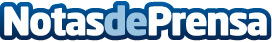 El Club del Té ofrece una nueva experiencia sensorial única con el té como protagonistaEl objetivo del nuevo taller sensorial de té es que los interesados descubran esta infusión a través de todos los sentidos, y no solo del gustoDatos de contacto:Verónica931820034Nota de prensa publicada en: https://www.notasdeprensa.es/el-club-del-te-ofrece-una-nueva-experiencia Categorias: Gastronomía Madrid Entretenimiento http://www.notasdeprensa.es